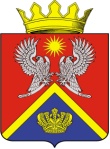 АДМИНИСТРАЦИЯ СУРОВИКИНСКОГО МУНИЦИПАЛЬНОГО РАЙОНА ВОЛГОГРАДСКОЙ ОБЛАСТИПРОЕКТ ПОСТАНОВЛЕНИЯот _____________                               № _____ 	В соответствии с п. 2 ст. 78.1 Бюджетного кодекса Российской Федерации, Постановлением Правительства Российской Федерации от 18.09.2020  №1492 «Об общих требованиях к нормативным правовым актам, муниципальным правовым актам, регулирующим предоставление субсидий, в том числе грантов в форме субсидий, юридическим лицам, индивидуальным предпринимателям, а также физическим лицам – производителям товаров, работ, услуг, и о признании утратившими силу некоторых актов Правительства Российской Федерации и отдельных положений некоторых актов Правительства Российской Федерации» постановляю:Утвердить:Порядок предоставления, учета и расходования субсидии на реализацию общественно значимых проектов органов территориального общественного самоуправления по благоустройству сельских территорий, предоставляемой из бюджета Суровикинского муниципального района органам территориального общественного самоуправления Суровикинского муниципального района (приложение 1);методику оценки эффективности предоставления субсидии на реализацию общественно значимых проектов органов территориального общественного самоуправления по благоустройству сельских территорий из бюджета Суровикинского муниципального района органу территориального общественного самоуправления Суровикинского муниципального района (приложение 2).2. Определить администрацию Суровикинского муниципального района уполномоченным органом, осуществляющим взаимодействие с комитетом сельского хозяйства Волгоградской области по использованию средств, поступающих в виде субсидии из областного бюджета бюджету Суровикинского муниципального района на софинансирование расходов органов территориального общественного самоуправления, связанных с реализацией общественно значимых проектов с участием граждан, проживающих в сельской местности на территории Суровикинского муниципального района.3. Настоящее решение вступает в силу после его подписания.4. Контроль за исполнением постановления возложить на заместителя главы Суровикинского муниципального района по сельскому хозяйству, продовольствию и природопользованию, начальника отдела по сельскому хозяйству, продовольствию и природопользованию А.Ф. Роганова.    Об утверждении Порядка предоставления, учета и расходования субсидии на реализацию общественно значимых проектов органов территориального общественного самоуправления по благоустройству сельских территорий, предоставляемой из бюджета Суровикинского муниципального района органам территориального общественного самоуправления Суровикинского муниципального районаИ.о. главы Суровикинскогомуниципального района                                                                                                                                                           Р.А.Слива